Говорімо українською, а не на українській!!!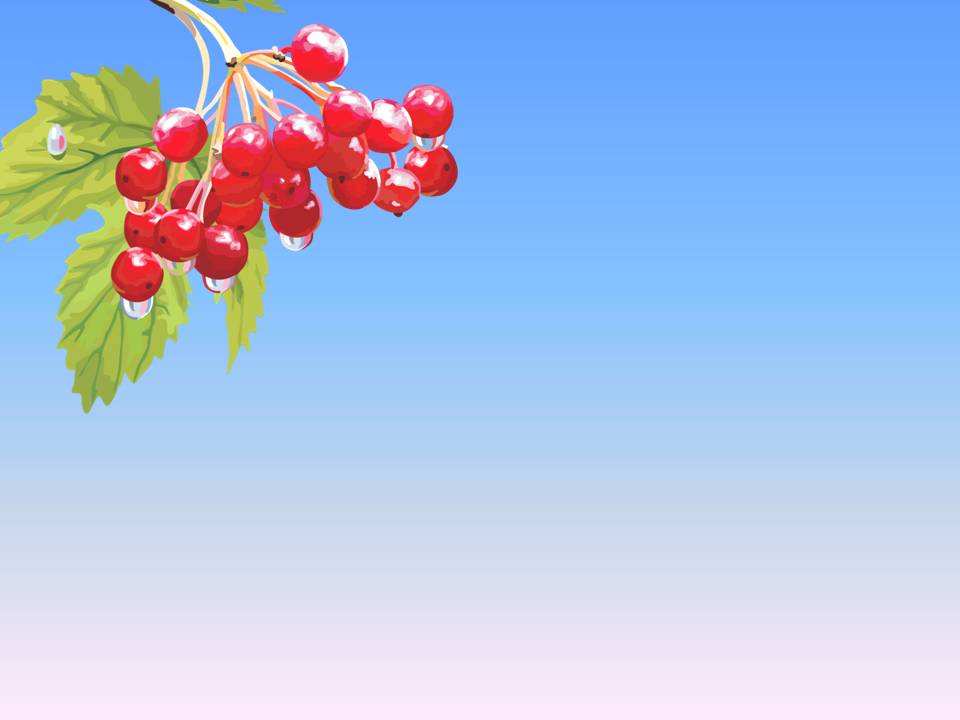 Варто знати:Українська мова входить до трійки наймилозвучніших мов світу – після французької та перської (за результатами мовного конкурсу, проведеного у 1934 році).Найдавніша згадка про українську мову датується 858 р.Перший друкований словник української мови вийшов у 1596 р.Найбільше спільних рис українська мова має з білоруською (29), чеською, словацькою, болгарською, польською (22-20) мовами і лише 11 – з російською! 34 риси української мови – унікальні.Протягом 400 років вийшло понад 50 офіційних документів, що обмежували або забороняли вживання української мови.Найтиповіші помилки (кальки і русизми)НЕПРАВИЛЬНОПРАВИЛЬНОбагаточисленний численнийбажаючий охочийвідмінитискасуватибільше всьогопонад усе, найбільшевірноправильно, слушнов кінці кінцівзрештою, врешті-рештв повній міріповною міроюговорити на українськійговорити українською, по-українськи, по-українськомудіючий закончинний закондякуючи (чомусь)завдяки (чомусь)займати посадуобіймати посадузаймати чергуставати в чергузайняти перше місцепосісти перше місцезначимийзначущийкидатися в очівпадати в очі (у вічі)на цей рахунокщодо цьогооб’єм знаньобсяг знаньобласть освітигалузь освітиНЕПРАВИЛЬНОПРАВИЛЬНОоточуюче середовищенавколишнє середовище, довкілляотримати перемогуздобути перемогуотримувати освітуздобувати освітупідводити підсумкипідбивати підсумки, підсумовуватипідписувати (журнал, газету)передплачуватиповодити себеповодитисяпо крайній міріпринаймніприємного апетитусмачногоприймати участьбрати участьприйти в головуспасти на думкуробити виглядвдаватирозраховувати на підтримкусподіватися на підтримкусамий кращийнайкращийтак якоскільки, позаяку даний часу  цей часу любому випадкуу  будь якому разіу минулому роціторік, минулого рокуучений ступіньнауковий ступінь